ЧЕРКАСЬКА ОБЛАСНА РАДАГОЛОВАР О З П О Р Я Д Ж Е Н Н Я06.03.2024                                                                                        № 53-рПро звільнення МОСКОВЧУК І. М.Відповідно до статті 55 Закону України «Про місцеве самоврядування
в Україні», підпункту 3 пункту 3 рішення обласної ради від 16.12.2016 
№ 10-18/VIІ «Про управління суб’єктами та об’єктами спільної власності територіальних громад сіл, селищ, міст Черкаської області» (зі змінами), враховуючи Контракт з керівником закладу спільної власності територіальних громад сіл, селищ, міст Черкаської області, укладений з Московчук І. М. 11.03.2019:1. ЗВІЛЬНИТИ  МОСКОВЧУК Інну Миколаївну з посади директора комунального закладу «База спеціального медичного постачання» (далі – заклад), 11.03.2024, у зв’язку із закінченням строку трудового договору, згідно з пунктом 2 частини першої статті 36 Кодексу законів про працю України.2. Головному бухгалтеру закладу вчинити заходи, передбачені чинним законодавством, пов’язані зі звільненням Московчук І. М.3. Контроль за виконанням розпорядження покласти на управління юридичного забезпечення та роботи з персоналом виконавчого апарату обласної ради.Голова	Анатолій ПІДГОРНИЙ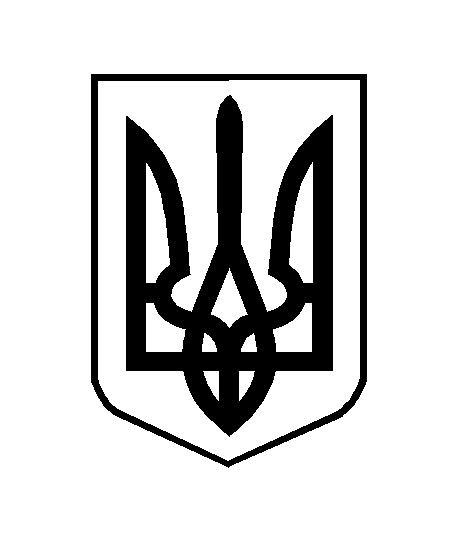 